Role Description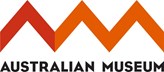 Consultation and CCEP Coordinator (Identified)Agency overviewThe Australian Museum is located on the traditional homelands of the Gadigal people of the Eora nation. The Australian Museum acknowledges the Gadigal people as the Traditional Owners and custodians of the land, sky and waterways, paying respect to Elders past, present and emerging.  The Australian Museum (AM) operating within the NSW Department of Enterprise, Investment & Trade cluster, is the first museum in Australia and was founded in 1827. The AM provides access, engagement and scientific research to increase our understanding of natural history and culture, particularly of the Australasian region. The AM holds more than 21 million objects of biological, geological and cultural collections and develops programs, exhibitions and school and community education initiatives onsite, online and offsite.    The new AM mission is: To ignite wonder, inspire debate and drive change.  The new AM vision is: To be a leading voice for the richness of life, the Earth and culture in Australia and the Pacific. We commit to transform the conversation around climate change, the environment and wildlife conservation; be a strong advocate for First Nations’ culture; and continue to develop world -leading science, collections, exhibitions and education programs.   For more information, visit the website. The AM supports a diverse workforce and promotes applications from First Nation and Torres Strait Islander people. People with disabilities who meet the selection criteria are encouraged to apply; and where required, Australian Museum will implement reasonable adjustment consistent with industry standard.
The AM’s Cultural Collections are located across several AM sites.  The AM’s Cultural Collection Enhancement Project (C-CEP) includes work across six collections: (1) Pasifika Collections (2) First Nations (Aboriginal and Torres Strait Islander) Collections; (3) Aboriginal Archaeology Collections; (4) World Collections; (5) Archives; and (6) Library.Primary purpose of the roleThe purpose of this position is to collaborate with the Cultural Collection Enhancement Manager to coordinate the day-to-day operations of the Cultural Collections Enhancement Project (CCEP) digitisation teams, working with the team to create high quality records of the Museums’ First Nations Collections. Delivering electronic access to the collections and supporting long term preservation of the First Nations collections digitally with a focus on community consultation to enrich the outcomes of the collection enhancement process.  This is the lead role for community consultation and First Nations voice on the project’s core team.Key accountabilitiesEstablish protocols and processes for consultation with communityUndertake consultation with First Nations communities to connect communities to objects and enrich Museum records.Prioritise digitisation deliverables across First Nations collectionsEngage in digital repatriation projects in collaboration with First Nations Collection ManagersManage the work of Collection Enhancement Project Officers as they come onto the projectMaintain accurate up to date records and deliver clear and timely reporting and apply ICIP principals to digitisation workMaintain technical knowledge of developments in registration and photography, video and digital imaging to enable effective and identify opportunities to improve existing processes.Adhere to all obligations, responsibilities and legislative requirements under current Work Health & Safety (WHS) Acts and Regulations, ensuring all areas under supervision are monitored for WH&S risks and hazards and are reviewed regularly.Key challengesSupervision of handling a diverse range of fragile, rare and valuable items in accordance with cultural, conservation and security guidelines while maintaining throughput and quality requirements.Working collaboratively with Museum staff who are physically distributed across sites.Key relationshipsInternalExternalRole dimensionsDecision makingThis role has autonomy and makes decisions that are under their direct control. It refers to a Manager decisions that require significant change to program outcomes or timeframes or are likely to escalate or require submission to a higher level of management. This role is fully accountable for the delivery of work assignments on time and to expectations in terms of quality, deliverables and outcomes.Reporting lineReports to the Cultural Collection Enhancement Manager, Cultural Collections, Archives and LibraryDirect reportsProject staffBudget/ExpenditureNilKey knowledge and experienceExperience in team leadershipExperience in consultation with First Nations communitiesExperience with ICIPExperience in project management and reportingEssential requirementsAboriginality is an essential requirement for this position. An Aboriginal person (as defined by the NSW Aboriginal Land Rights Act 1983) means a person who is a member of the Aboriginal race of Australia, and Identifies as an Aboriginal person, and is accepted by the Aboriginal community as an Aboriginal person.Capabilities for the roleThe NSW public sector capability framework describes the capabilities (knowledge, skills and abilities) needed to perform a role. There are four main groups of capabilities: personal attributes, relationships, results and business enablers, with a fifth people management group of capabilities for roles with managerial responsibilities. These groups, combined with capabilities drawn from occupation-specific capability sets where relevant, work together to provide an understanding of the capabilities needed for the role.The capabilities are separated into focus capabilities and complementary capabilitiesFocus capabilities	Focus capabilities are the capabilities considered the most important for effective performance of the role. These capabilities will be assessed at recruitment. The focus capabilities for this role are shown below with a brief explanation of what each capability covers and the indicators describing the types of behaviours expected at each level.Focus capabilitiesComplementary capabilitiesComplementary capabilities are also identified from the Capability Framework and relevant occupation-specific capability sets. They are important to identifying performance required for the role and development opportunities. Note: capabilities listed as ‘not essential’ for this role are not relevant for recruitment purposes however may be relevant for future career development.Role Description FieldsDetailsClusterEnterprise, Investment and TradeDepartment/AgencyAustralian MuseumDivision/Branch/UnitCultural Collection EnhancementRole number51001979Classification/Grade/BandClerk Grade 7/8Senior executive work level standardsNot ApplicableANZSCO Code511112PCAT Code1337251Date of Approval24 June 2022Agency Websitehttps://australian.museum/WhoWhyDigitisation Manager, Cultural Collections, Archives and LibraryTo seek advice, receive overall direction, take guidance on project issues and plansLiaise regarding workloads and workflows, scheduling and improvements to procedures and processing methodsInternal teamSchedule and share resources, manage deadlines, coordinate workflows, and standardize methodologiesShare information, promote teamwork, resolve issues, agree on prioritiesWhoWhyAboriginal and Torres Strait Community membersUndertake consultation with First Nations communities to correct Museum records to become culturally appropriateNegotiate ICIP consents or IP licenses where necessaryMuseum Visitors (Researchers, Students, stakeholders)Support the AM with its related activitiesProvide assistance using knowledge of policies and procedures and cultural capability, as requiredVendors, service providers, contractors, and consultantsProvide subject matter information, as requiredCapability group/setsCapability nameBehavioural indicatorsLevel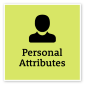 Manage SelfShow drive and motivation, an ability to self-reflect and a commitment to learningAdapt existing skills to new situationsShow commitment to achieving work goalsShow awareness of own strengths and areas for growth, and develop and apply new skillsSeek feedback from colleagues and stakeholdersStay motivated when tasks become difficultIntermediate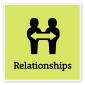 Communicate EffectivelyCommunicate clearly, actively listen to others, and respond with understanding and respectFocus on key points and speak in plain EnglishClearly explain and present ideas and argumentsListen to others to gain an understanding and ask appropriate, respectful questionsPromote the use of inclusive language and assist others to adjust where necessaryMonitor own and others’ non-verbal cues and adapt where necessaryWrite and prepare material that is well structured and easy to followCommunicate routine technical information clearlyIntermediateCommit to Customer ServiceProvide customer-focused services in line with public sector and organisational objectivesFocus on providing a positive customer experienceSupport a customer-focused culture in the organisationDemonstrate a thorough knowledge of the services provided and relay this knowledge to customersIdentify and respond quickly to customer needsConsider customer service requirements and develop solutions to meet needsResolve complex customer issues and needsCooperate across work areas to improve outcomes for customersIntermediateWork CollaborativelyCollaborate with others and value their contributionEncourage a culture that recognises the value of collaborationBuild cooperation and overcome barriers to information sharing and communication across teams and unitsShare lessons learned across teams and unitsIdentify opportunities to leverage the strengths of others to solve issues and develop better processes and approaches to workActively use collaboration tools, including digital technologies, to engage diverse audiences in solving problems and improving servicesAdept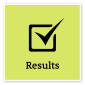 Deliver ResultsAchieve results through the efficient use of resources and a commitment to quality outcomesSeek and apply specialist advice when requiredComplete work tasks within set budgets, timeframes and standardsTake the initiative to progress and deliver own work and that of the team or unitContribute to allocating responsibilities and resources to ensure the team or unit achieves goalsIdentify any barriers to achieving results and resolve these where possibleProactively change or adjust plans when neededIntermediatePlan and PrioritisePlan to achieve priority outcomes and respond flexibly to changing circumstancesConsider the future aims and goals of the team, unit and organisation when prioritising own and others’ workInitiate, prioritise, consult on and develop team and unit goals, strategies and plansAnticipate and assess the impact of changes, including government policy and economic conditions, on team and unit objectives and initiate appropriate responsesEnsure current work plans and activities support and are consistent with organisational change initiativesEvaluate outcomes and adjust future plans accordinglyAdept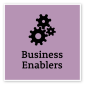 TechnologyUnderstand and use available technologies to maximise efficiencies and effectivenessDemonstrate a sound understanding of technology relevant to the work unit, and identify and select the most appropriate technology for assigned tasksUse available technology to improve individual performance and effectivenessMake effective use of records, information and knowledge management functions and systemsSupport the implementation of systems improvement initiatives, and the introduction and roll-out of new technologiesIntermediate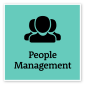 Inspire Direction and PurposeCommunicate goals, priorities and vision, and recognise achievementsAssist team members to understand organisational directionsEnsure team members understand the organisation’s policies and servicesEnsure team members understand how their activities align with business objectives and the organisation’s performanceRecognise and acknowledge team members’ high-quality work and effortFoundationalCapability group/setsCapability nameDescriptionLevelDisplay Resilience and CourageBe open and honest, prepared to express your views, and willing to accept and commit to changeFoundationalAct with IntegrityBe ethical and professional, and uphold and promote the public sector valuesFoundationalValue Diversity and InclusionDemonstrate inclusive behaviour and show respect for diverse backgrounds, experiences and perspectivesFoundationalInfluence and NegotiateGain consensus and commitment from others, and resolve issues and conflictsFoundationalThink and Solve ProblemsThink, analyse and consider the broader context to develop practical solutionsFoundationalDemonstrate AccountabilityBe proactive and responsible for own actions, and adhere to legislation, policy and guidelinesFoundationalFinanceUnderstand and apply financial processes to achieve value for money and minimise financial riskFoundationalProcurement and Contract ManagementUnderstand and apply procurement processes to ensure effective purchasing and contract performanceFoundationalProject ManagementUnderstand and apply effective planning, coordination and control methodsFoundationalManage and Develop PeopleEngage and motivate staff, and develop capability and potential in othersFoundationalOptimise Business OutcomesManage people and resources effectively to achieve public valueFoundationalManage Reform and ChangeSupport, promote and champion change, and assist others to engage with changeFoundational